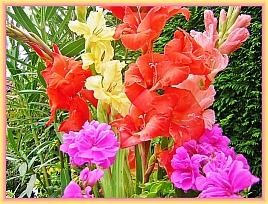 Az anyagi sejtmagok programozása  a bipoláris isteni energiák fogadására  Egy tiszta mennyei lényen keresztül az Én Vagyok Isten szelleme ma arra kér benneteket, hogy törődésből figyeljetek, és üdvözli a szíves embereket, akik nyitottak az új szellemi megismerésre. Ez kitágíthatja lélekemberi tudatosságukat, feltéve, hogy szabadságukban el akarnak gondolkodni rajta, és belső meggyőződésből hozzáadják a kirakósjáték további spirituális darabját a szemlélődésükhöz. Ha így van, akkor pontosabb képet kapnak az éteri mennyei teremtésről és az attól elszakadt teremtésről, amelyben vannak éteri, részleges és teljes anyagi világok, amelyekben a megterhelt éteri lények - az emberek lelkeknek nevezik őket - ismételten anyagi ruhába inkarnálódnak, és ezáltal lelkileg egyre energiaszegényebbek lesznek.  Az Isten-szellem és mi, égi védelmező lények a legtöbb szíves ember aurájából felismerjük, hogy egyre kevesebb napi energiájuk van. Az energiahiány miatt egyre nehezebben tudják jól ellátni a magánéletben szükséges feladataikat és kötelességeiket, valamint a szükséges megélhetéshez szükséges szakmai tevékenységüket örömteli és korrekt módon végezni. Az emberek energiahiánya elsősorban annak köszönhető, hogy az elemek és a természetben folyamatosan csökken az energia mennyisége, ami tragikus módon az emberek táplálkozásának és energiaegyensúlyának csökkenéséhez vezet, ami viszont egészségük romlásához vezet. Mivel a szíves emberek között is egyre nagyobb az energiahiány, az Istenlélek azt a jó tanácsot adja, hogy gondoljátok át az életmódotokat, és kérdezzétek meg magatokat, hogy hol lehetne napi energiákat megtakarítani, de azt is, hogy őszintén vizsgáljátok meg és mérlegeljétek, nem pazaroljátok-e talán még mindig túlságosan az energiáitokat az élet egy vagy akár több területén.  Önvédelemből igyekszik felhívni a figyelmet arra, hogy sok energiát veszít például a jól ismert, de nagyon energiafaló emberekkel való találkozások során. Lehetnek spirituálisan orientált, de alacsony energiájú emberek is, akiknek sok spirituális tudásuk van a lények kifinomulásáról, de nem hajlandók azt apránként komolyan a gyakorlatba átültetni. Az ilyen emberek hízeleghetnek nektek, és azt mondhatják, hogy mindig boldogok, amikor spirituális beszélgetéseket folytatsz velük. De a kellemetlen eredmény az, hogy utána fizikailag nagyon fáradtnak és tompának érzi magát. Ahhoz, hogy ezt az óriási energiaveszteséget vagy a test csökkent energiaállapotát helyreállítsák, a sejteknek néha több napra van szükségük. A most energiahiányos ember sejtjei ekkor impulzusokat adnak neki a felsőbb tudatba a gyorsabb feltöltődés érdekében, hogy engedjen meg magának több alvást, vagy vegyen be gyakrabban valami ételt. Az átmeneti energiahiány másnap vagy akár több napon keresztül nagyon negatívan hat rá, mert letargikusnak és kedvetlennek érzi magát, ezért esetleg el kell halasztania a megbízásait, és észreveszi, hogy mennyire nehezére esik elvégezni a szükséges házimunkát. Ezért gondolja át előrelátóan, hogy továbbra is energiafogyasztó emberekkel akar-e foglalkozni, vagy önvédelemből változtatni akar az önmagával szembeni gondatlan viselkedésén, és inkább visszatér az energiatakarékos, életfenntartó életmódhoz. De mindig szabadon kell döntenetek, még akkor is, ha Isten Lelke jó szándékú tanácsokat és figyelmeztetéseket adott ki nektek. Most arra hívja Önt, hogy egy képi leírás segítségével tágítsa ki spirituális képzeletét. Megtudhatjátok tőle, hogy a mennyei visszatérők számára, akik komoly szándékkal nemesítették magukat, egy további energiaellátási lehetőség kínálkozik, amely csak egy magasabb rezgésű, szellemileg fejlett ember mélyalvásában történhet a mennyei lényeken keresztül. De ennek előfeltétele, hogy már magasabb módon és rezgésszámon gyakorolják a szív imát, és a szeretet belső szellemével jól összehangolva élnek nap mint nap. Szívesen gyakorolják a mindennapi gondolatellenőrzést és önismeretet, valamint vegyék nagyon komolyan ismert hibáik és gyengeségeik leküzdését, hogy fanatizmus nélkül, fokozatosan leküzdjék azokat.  Hogy jobban megértsd ezt a lehetőséget, először is elmagyarázza neked az égi ős-Napban lévő szeretetszellem, belső lelked életmagja és emberi ruhád közötti finom energia körforgását, amely számodra láthatatlanul zajlik. Ezt már más üzenetekben is leírta, de újra megismétli, mert mindig új szellemi keresők érkeznek, akik még nem voltak képesek elsajátítani ezt a szellemi tudást, vagy akik korábban nem voltak tisztában vele.  Nos, ha napközben gyakrabban tartózkodsz egy rövid ideig az égi szeretetszellemmel a belső lényedben egy intenzív szívbeli együttérzés nyelvén - még ha nem is érzékeled a szeretetnyelvét -, akkor a belső lelkedben a kétpólusú energiák áramlása erőteljesebben jön mozgásba. Ez számotokra azt jelenti, hogy az Eredeti Központi Napból származó finom isteni energiák finom energiautakon keresztül még intenzívebben áramlanak belső lelketek esszenciális magjába, ahol a benne lévő két részecske egyre erősebben forog. Emiatt egy olyan belső léleknek, amely meglehetősen mentes a nagyobb törvénytelen terhektől, megnövekedett energiák áramlanak a lélekrészecskéibe, ami a kis finom magokat intenzívebb forgásra készteti, és egyúttal isteni energiákkal tölti fel őket. Ennek a számotokra láthatatlan folyamatnak az eredményeként a belső lelketekben, illetve annak trillió részecskéiben magasabbra rezegnek, és emellett hét energetikai tudatközpontjuk is, amelyek feladata nemcsak a lélek energetikai keringésének serkentése, hanem emberi lényük energetikai ellátása is. A lélek életmagján keresztül történő további energiaellátás révén, amely belső programjai révén az égi ős-Nap kétpólusú energiáival van összehangolva, a feltöltődés energiái az emberi sejtekhez áramlanak töltés céljából a hét finom, forgó tudatközponton keresztül, amelyek spirituális kapcsolatban állnak az emberi test hét régiójával és azok szerveivel. Ezeket a szubtilis sejtmag szívja fel, majd, ha lehetséges, továbbadja a durva anyagi sejtmagnak, amelyet az ember korábbi teremtői - mélyen bukott szubtilis lények voltak - csak arra programoztak, hogy egypólusú energiákat szívjon fel. Ez most attól függ, hogy az ember hogyan rezeg a lélek-emberi tudatosságban, és hogy nemesebb életmódja miatt nyitott-e már a sejtjeiben lévő isteni energiák számára. Ha ez így van, akkor a sejtben lévő szubtilis mag képes a mellette fekvő anyagi magnak továbbítani a kétpólusú isteni energiákat, amelyek a lélek számára szabadon rendelkezésre állnak.  Kérjük, képzelje el a következőket: A finom-anyagi tiszta lény részecskéinek energetikai ellátása az energia körforgásán keresztül történik, vagyis a részecskék finom fényszálakon keresztül kapcsolódnak a hét forgó színes tudatközponthoz, amelyekbe kétpólusú isteni energiák áramlanak a finom-anyagi test lénymagjából. A tudat szellemi központjainak az a feladata, hogy motorikus mozgásaikon keresztül egyenletesen lássák el energiával a lény hét testzónáját. Ily módon az éteri lényben nem lehet energiahiány.  Amikor egy finomlény inkarnálódott, tudatközpontjai további feladatot vállalnak, hogy a lélek inspirációján keresztül energiákkal lássák el az ember finom sejtmagjait. Ez azonban csak akkor történik meg, ha az ember naponta intenzív önismeret és az isteni belső segítséggel leküzdött vonzó, törvénytelen tulajdonságok intenzív önismeretével megtisztítja lelkét és emberi tudatát, vagy komoly gondolatszabályozással megszabadul tőlük. Csak a lelki változás, vagyis a lény önkéntes finomítása révén szabadul meg fokozatosan a tudata ettől, és nem irányítják többé negatív emlékek az ellenkező irányba.  Miután a lélek megszabadult a legnagyobb negatív árnyékoktól, a mennyei lények segítségével megpróbálja átprogramozni az anyagi sejtmagokat a kétpólusú isteni erők befogadására. Ez a folyamat csak éjszaka történik, amikor az ember mélyen alszik, mert a lelket segítő égi lényeknek teljes csendre van szükségük az ember sejtmagjának átprogramozásához. A sejtek átprogramozására azonban csak akkor kerül sor, ha a magasabb rezgésű inkarnálódott lélek ezt szívből kéri a szeretet mennyei szellemétől. A mennyei lények mindig figyelemmel kísérik a lélek szabad akaratát. Amikor ez éjszaka történik, több mennyei lény van jelen az alvó emberrel és a mellette álló lélekkel. Ezek együtt dolgoznak, és fokozatosan új programokat adnak az emberi sejteknek az előre meghatározott gondolatképeken keresztül. Ezek úgy vannak összehangolva, hogy az emberi sejtek egyszerre képesek legyenek elnyelni az egy- és kétpólusú energiákat. Erre azért van szükség, mert az emberi szervezet is az anyagi világ természeti törvényeinek van alávetve, és például feltétlenül szüksége van táplálékra az emberi élet fenntartásához. Ha a sejtmagok csak a kétpólusú égi energiákhoz igazodnának, akkor az ember nem sokáig tudna létezni.  Ezért van az, hogy a mennyei lények az anyagi sejtmagok átprogramozásakor gondosan beállítják és meghatározzák a képi bemeneteket az új funkciókhoz, hogy az emberi sejtek képesek legyenek egypólusú és kétpólusú energiákat is felvenni, illetve feltölteni. Ez a folyamat mindig a szeretet mennyei szellemének utasításai szerint történik, amely képi üzenetekkel támogatja őket, hogy jól teljesíthessék feladatukat. Ez mindig sikerül nekik, ha az ember nagyrészt magasabb rezgésekben tölti az életét. Így a belső léleknek éjszaka nagy lehetősége van arra, hogy életmagraktárából - ez a belső én - kétpólusú isteni energiákat hívjon elő, és ezeket ráadásul átadja az embernek, ha annak feltétlenül szüksége van rájuk, akár az egészsége helyreállításához, akár az energiaigényes munkával való megbirkózáshoz. Aki közületek, emberek közül most, az élet utolsó földi szakaszában gyakrabban fordul szívéből befelé, az Isten-Szellem felé, az bölcsen cselekszik, mert ezáltal sok energiát kap a mindennapi élethez hozzáadva, a magasan rezgő lelkén keresztül. Mindig azon van, hogy minden jól menjen vele, ahogyan a szívében lévő szeretet mennyei szelleme minden életre szánja.  Azok az emberek, akik ma már folyamatosan a szeretet szelleméhez intézett szívből jövő gondolatokkal vagy szavakkal vándorolnak belső lényükbe, feltételezhetik, hogy sejtmagjaik, finom és anyagi sejtjeik a tudatközpontokon keresztül már részt vehetnek lelkük energiakörforgásában. Ennek eredményeképpen nem éreznek energiahiányt, hacsak hosszabb időn keresztül nem fárasztják magukat energikusan.  Minden alkalommal, amikor az ember a szeretet mennyei szellemének energiáihoz igazítja magát, új energiák áramlanak a két sejtmagjába, vagyis a finom sejtmagon keresztül a vele összekapcsolt anyagi sejtmagba. Az égi lények támogatják ezt a folyamatot, amikor a sejtjeinek ellátása vagy töltése nem működik olyan jól. Ez akkor történik, amikor a testben egy vagy több energetikai életpálya - ezeket meridiánoknak nevezzük - megszakad olyan idegpályák által, amelyek helyenként, például sebészeti vágások vagy zúzódások miatt tönkrementek. Ez megszakítja a sejtmagok ellátását, amelyek egyébként a gének alapjaiból egypólusú energiákkal és a lélekből származó kétpólusú energiákkal is ellátottak. Emiatt az egész szervezetben energia-visszapótlási problémák léphetnek fel. Ha ez a helyzet, akkor az égi lények éjszaka megpróbálnak segíteni ezeknek az alultáplált sejteknek azáltal, hogy új energiákat próbálnak beléjük juttatni. De nem mindig járnak sikerrel, mert az ember mélyalvási fázisa néha túl rövid, vagy alvászavarok okozzák.  Még akkor is, ha az ember gyakran felébred éjszaka, az égi lényeknek aligha lehetséges, hogy az energetikailag alultáplált sejteket új energiákkal lássák el a feltöltődéshez. Ez azonban egy magas rezgésű emberi lénynél rövid alvás alatt is megtörténhet, mert az energetikai körforgásból kikapcsolt sejtek ekkor is feltöltődnek az energetikai aurán keresztül, amely az embert körülveszi és védelmezően beburkolja.  Vannak olyan orvosok és alternatív gyógyítók, akik jól ismerik a test meridiánpályáit, és képesek azonosítani a sérült pályákat, amelyek megállítják az energia áramlását a sejtekhez. Különböző gyógyító módszerekkel kezelhetik a hegeket vagy zúzódásokat, hogy az energiaáramlás újra beinduljon. A felkínált gyógyító kezelések egyike újra energiával töltheti fel energetikailag alulellátott, állandóan fényt vagy erős fájdalomimpulzusokat kibocsátó sejtjeit - különösen időjárás-változás előtt -, és megszabadíthatja őket a fájdalomtól. Ez egy vigasztaló és reményteljes információ a szeretet mennyei szellemétől azoknak az embereknek, akik súlyos sérüléseket szenvedtek el, vagy gyakori sebészeti beavatkozásokon kellett átesniük, és testük különböző részein több heg van.   Amint az isteni leírásból most már láthatjátok, az emberi test, amelybe egy túlvilági éteri lélek beépült, csak akkor tartható fenn egy bizonyos ideig, ha elegendő energia áramlik a sejtekbe.  Ezért hívja fel a szeretet mennyei szelleme a figyelmedet arra, hogy mennyire fontos, hogy újra és újra odamenj hozzá, hogy további energiákkal támogasson téged nehéz földi életedben. Az Isten-Szellem természetesen azt akarja, hogy mindig jól legyetek, mert mi, égi lények, egykor a mi megcsapolt evolúciós tudatunkból való közös teremtése során ilyen szívből jövő és együttérző tulajdonságokat adtunk át neki képekben a szeretet és irgalom legnagyobb, mindent átfogó égi tudatosságába. Örülünk és nagyon hálásak vagyunk, hogy égi evolúciós életünkben mindig ragyogó inspirációkkal segít minket, amikor kérjük őt. Gyakran nagyon le vagyunk nyűgözve felülmúlhatatlan bölcsességétől és szívélyességétől, amikor ismét olyan képeket küld nekünk, amelyek segítenek abban, hogy boldogan éljük bolygónk életét a kettős egyesülésben. Természetesen ő is szeretne ilyen dicsőséges képeket közvetíteni nektek, de ez nem lehetséges számára, mert e világ anyagi rezgései ezt nem teszik lehetővé, még akkor sem, ha szívbeli imában kapcsolódtok hozzá. Az emberi sejtrészecskékben olyan programok vannak, amelyek állítólag megakadályozzák, hogy az ember képes legyen a lelkéből az istenit előhívni, vagy hogy a mennyei életből visszaemlékezésekkel rendelkezzen. Ez nagy bánat a mennybe törekvő, megtestesült lélek számára, mert szeretné megosztani emberi lényével a korábbi mennyei életének leplezetlen és látott emlékeit. De sajnos a sejtekbe eső lények programozása ezt nem teszi lehetővé. Mint ebből is látható, az emberek számára csak korlátozott mértékben lehetséges a mennyei élet megértése és az elsajátított szellemi tudás megvalósítása, mert a sejtprogramok bizonyos dolgokat nem engednek meg, vagy a földhöz kötött lelkek az ellenkező irányba terelik az embereket. Egy dolog azonban lehetséges számotokra, emberek, hogy minden nap egy kicsit közelebb kerüljetek a mennyei élethez, amely egykor a tiétek volt, ha úgy viselkedtek, ahogy a szeretet mennyei szelleme ebben az üzenetben és több földi év alatt is részletesen feltárta nektek a hírnökről szóló számos üzenetben. Ezekben részletes információkat találtok arról, hogyan szabadulhattok meg gyorsabban a terhektől és a törvénytelenségektől. A finomodásra való készségednek megfelelően Isten Lelke további energiákkal támogat téged az Ő szívforrásából, mert nemcsak leírhatatlanul szeret téged, hanem vidáman szeretne visszavárni a fény otthonába. Felkészültél már a szívedben a mennyei visszatérésre? Ha igen, akkor az ő isteni segítségével minden földi vihart jól fogtok átvészelni, és talán utána egy még szebb anyagi bolygóra érkeztek, ahol szívélyes és érzékeny lények örömmel fogadnak benneteket. Ekkor nagyszerű lehetőségetek nyílik arra, hogy egy bizonyos életszakaszt harmonikusan és szívélyesen töltsetek el velük, és sok új benyomást szerezhessetek az életről, amelyek hasznosak lesznek számotokra, így elég gyorsan elérhetitek a Fény Otthonotokat a Belső Visszatérési Ösvényen.  